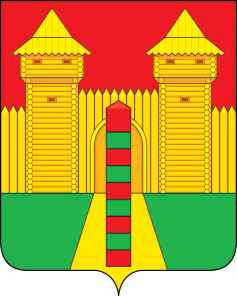 АДМИНИСТРАЦИЯ  МУНИЦИПАЛЬНОГО  ОБРАЗОВАНИЯ «ШУМЯЧСКИЙ   РАЙОН» СМОЛЕНСКОЙ  ОБЛАСТИПОСТАНОВЛЕНИЕот 01.06.2023г. № 239        п. Шумячи           В соответствии с Федеральным законом от 05.04.2013 № 44-ФЗ                               «О контрактной системе в сфере закупок товаров, работ, услуг для обеспечения государственных и муниципальных нужд»:   1.  Отменить открытый аукцион в электронной форме на право заключения муниципального контракта на выполнение работ по содержанию дорог, тротуаров и сооружений на них на территории Шумячского городского поселения (извещение № 0163300005823000032 на официальном сайте РФ для размещения информации о закупках отдельными видами юридических лиц http://zakupki.gov.ru/223) с начальной (максимальной) ценой муниципального контракта в размере 1 400 000 (один миллион четыреста тысяч) рублей 00 копеек.            2.  Отделу городского хозяйства Администрации муниципального образования «Шумячский район» Смоленской области обеспечить размещение в информационно – телекоммуникационной сети интернет извещения об отказе от проведения открытого аукциона.             3. Контроль за исполнением настоящего постановления возложить на заместителя Главы муниципального образования «Шумячский район» Смоленской области Елисеенко Н.М.Об отмене электронного аукционаГлава муниципального образования «Шумячский район» Смоленской области                                                                                 А.Н. Васильев